IBRAHIM MOHAMED GAMAL EL-DINE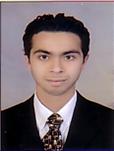 Email: ibrahim_386838@2freemail.com  Summary Of Qualifications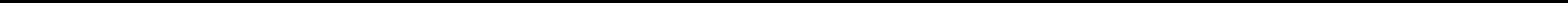 Medical Sales Representative with Over 10 Years Experience and Strong Skills in Marketing, Revenue Enhancement, Training and Sales Management.Demonstrated track record of successful in-person account management skills within healthcare industry to cultivate relationships and surpass sales goals.Successful in new account acquisition and growing existing account sales. Outstanding relationship building, and presentation skills. Intelligent, articulate, and driven to succeed.Solid sales and marketing expertise for showing, promoting, and selling products including use of marketing strategies, tactics, product demonstration and sales techniques.Work ExperienceSENIOR PRODUCT SPECIALIST – Egypt February 2016 – November 2018Managed marketing and selling X-ray, Ultrasounds, Echo and C-arm devices to cardiologists, radiologists, and gynecologists in different territories.Consistently ranked in the top employees of the company for primary product (Ultrasound and X-ray machines) against displaced lower-priced, better-established generic competitors.Successfully launched, and marketed new revolutionary devices to specialists, doctors, and interventional radiologists.Achieved 130% of the year’s quota and received Salesman of the Year award for fiscal year 2017-2018.Created sales competition, which produced a 30% increase in annual sales.TERRITORY MANAGER – Becton-Dickinson & CompanyAlexandria, EgyptAugust2009 – January 2016Managed Diabetic Care Sales Department for two major cities, Alexandria and Damanhur.Excelled at articulating product benefits to medical providers.Recognized as one of company’s top-producing sales professionals.Planned & hosted marketing events, seminars, conferences and represented the company's brand at meetings.Identified potential new sales opportunities and then working to develop them in to key accounts.Increased territory sales by 20% in the 2011-2012, 2012-2013 fiscal years earning a # 1 ranking in sales increase.Medical Sales Representative – Banaja Trading company	Eastern province, Saudi ArabiaNovember 2008 – July 2009Promoted company products in Major Hospitals, chain pharmacies, and managing key account subagent.Initiated and cultivated communication with interested organizations.Developed physician specific marketing plans, serviced new and existing accounts and managing marketing funds.Medical Sales Representative, , – El-Borg Pharmaceutical Company  Alexandria, Egypt	December 2007- October 2008Marketed Cosmeceutical and Dermatological Products to pharmacies and doctors.Maintained and increased sales of the company’s products.Promoted dermatological products and launched new cosmeceutical products.Presented weekly Audio/Video presentations for new customers.Followed on existing customers, refreshing calls and turned in both sales reports and customer complaints.Education & SkillsEducation: B.A IN PHARMACEUTICALS University of Alexandria, Alexandria, Egypt – 2007.Trainings: “Volusion Secrets ”, GE ALKAN, March 2017 |“Fundamentals Traning On GE Healthcare OEC Surgery”, GE ALKAN, July 2017.Skills: Arabic native language | English – fluent (reading, writing and speaking )| French – limited working proficiency | Target Account Selling | Extensive Clinical and Medical Terminology Knowledge | Detail oriented | Team player |Microsoft Office Suite – Word, Excel, Power Point, Outlook; Windows/ XP; Mac OS X.